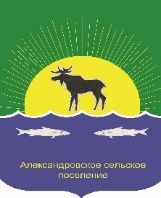 АДминистрация АлександровскогОсельского ПОселенияПОСТАНОВЛЕНИЕ21.06.2022											                № 263с. АлександровскоеО признании утратившими силу Постановлений Администрации Александровского сельского поселения за 2020 год и 2021 годРуководствуясь Бюджетным кодексом Российской Федерации,ПОСТАНОВЛЯЮ:Признать утратившим силу Постановление Администрации Александровского сельского поселения от 14.02.2020 года № 37 «Об установлении расходных обязательств муниципального образования «Александровское сельское поселение» по возмещению недополученных доходов, возникающих при оказании населению услуг бани, в виде разницы между экономически обоснованным тарифом за одну помывку и тарифом для населения».Постановление Администрации Александровского сельского поселения от 14.02.2020 года № 38 «Об утверждении порядка определения объема и предоставления субсидий из бюджета муниципального образования «Александровское сельское поселение» общественным организациям в рамках муниципальной программы «Социальная поддержка населения Александровского сельского поселения на 2017 -2020 годы»».Признать утратившим силу Постановление Администрации Александровского сельского поселения от 20.02.2020 года № 51 «Об установлении расходных обязательств муниципального образования «Александровское сельское поселение» по возмещению недополученных доходов, возникающих при оказании населению парикмахерских услуг».Признать утратившим силу Постановление Администрации Александровского сельского поселения от 26.02.2020 года № 56 «Об утверждении порядка определения объема и предоставления субсидий из бюджета муниципального образования «Александровское сельское поселение» общественным организациям в рамках муниципальной программы «Социальная поддержка населения Александровского сельского поселения на 2017 -2020 годы»».Признать утратившим силу Постановление Администрации Александровского сельского поселения от 16.06.2020 года № 168 «Об утверждении Порядка предоставления в 2020 году субсидий ресурсоснабжающим организациям в целях частичного возмещения затрат, возникших при оказании услуг тепло-, водоснабжения и водоотведения на территории муниципального образования «Александровское сельское поселение».Признать утратившим силу Постановление Администрации Александровского сельского поселения от 25.06.2020 года № 172 «Об утверждении Порядка предоставления субсидий юридическим лицам (за исключением государственных (муниципальных) учреждений) на возмещение затрат, связанных с выполнением мероприятий по капитальному ремонту объектов коммунальной инфраструктуры муниципальной собственности».Признать утратившим силу Постановление Администрации Александровского сельского поселения от 16.09.2020 года № 266 «Об утверждении Порядка предоставления в 2020 году субсидий на компенсацию сверхнормативных расходов ресурсоснабжающим организациям на территории муниципального образования «Александровское сельское поселение».Признать утратившим силу Постановление Администрации Александровского сельского поселения от 08.04.2021 года № 105 «Об утверждении порядка определения объема и предоставления субсидий из бюджета муниципального образования «Александровское сельское поселение» общественным организациям в рамках муниципальной программы «Социальная поддержка населения Александровского сельского поселения на 2021 -2025 годы»».Признать утратившим силу Постановление Администрации Александровского сельского поселения от 26.04.2021 года № 141 «Об утверждении Порядка предоставления юридическим лицам (за исключением субсидий государственным (муниципальным) учреждениям) и индивидуальным предпринимателям субсидий из бюджета Александровского сельского поселения на финансовое обеспечение затрат, связанных с возмещением недополученных доходов, возникающих при оказании населению услуг бани, в виде разницы между экономически обоснованным тарифом за одну помывку и тарифом для населения».Признать утратившим силу Постановление Администрации Александровского сельского поселения от 26.04.2021 года № 171 «Об утверждении Порядка предоставления в 2021 году субсидий ресурсоснабжающим организациям в целях частичного возмещения затрат, возникших при оказании услуг тепло-, водоснабжения и водоотведения на территории муниципального образования «Александровское сельское поселение».Признать утратившим силу Постановление Администрации Александровского сельского поселения от 02.06.2021 года № 210 «Об утверждении Порядка предоставления юридическим лицам (за исключением субсидий государственным (муниципальным) учреждениям) и индивидуальным предпринимателям субсидий из бюджета Александровского сельского поселения на финансовое обеспечение затрат, связанных с возмещением недополученных доходов, возникающих при оказании населению парикмахерских услуг».Признать утратившим силу Постановление Администрации Александровского сельского поселения от 12.07.2021 года № 246 «Об утверждении Порядка предоставления субсидий юридическим лицам (за исключением государственных (муниципальных) учреждений) на возмещение затрат, связанных с выполнением мероприятий по капитальному ремонту объектов коммунальной инфраструктуры муниципальной собственности».Признать утратившим силу Постановление Администрации Александровского сельского поселения от 01.11.2021 года № 370 «Об утверждении Порядка предоставления субсидий на возмещение затрат (убытков), связанных с перевозкой тел (останков) умерших или погибших».Признать утратившим силу Постановление Администрации Александровского сельского поселения от 17.12.2021 года № 419 «Об утверждении Порядка предоставления субсидии на возмещение расходов по промывке и опрессовке теплосети в домах мкр. Казахстан с. Александровского Александровского района Томской области».Признать утратившим силу Постановление Администрации Александровского сельского поселения от 22.12.2021 года № 434 «Об утверждении Порядка предоставления в 2021 году субсидий на компенсацию сверхнормативных расходов ресурсоснабжающим организациям на территории муниципального образования «Александровское сельское поселение».16. Разместить настоящее постановление на официальном сайте Администрации Александровского сельского поселения http://www.alsadmsp.ru/.17. Настоящее постановление вступает в силу на следующий день после его официального опубликования.  18. Контроль за исполнением настоящего постановления оставляю за собой. Глава поселения		       			Подпись                                                Д. В. ПьянковИсп.: Букарина Т.Ф.2-44-03Разослать в дело: Букариной Т.Ф., Ткаченко Е.В.